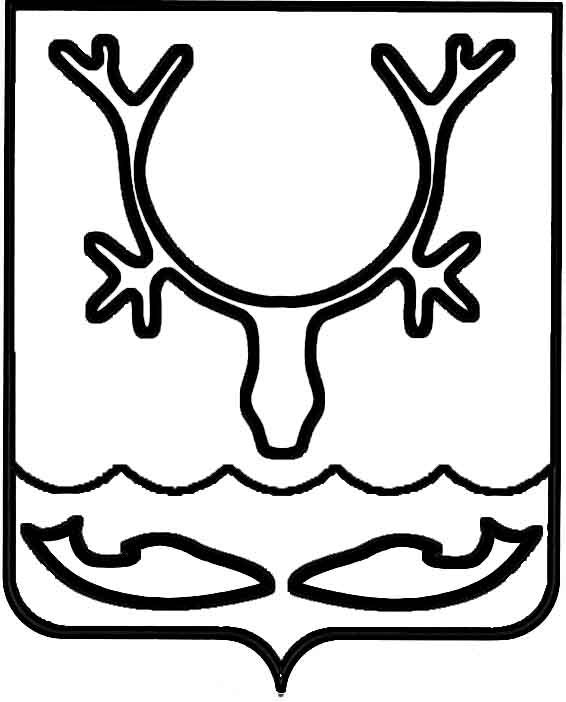 Администрация МО "Городской округ "Город Нарьян-Мар"ПОСТАНОВЛЕНИЕот “____” __________________ № ____________		г. Нарьян-МарО внесении изменений в муниципальную программу муниципального образования "Городской округ "Город Нарьян-Мар" "Финансы" В соответствии с положениями Бюджетного кодекса Российской Федерации, руководствуясь постановлением Администрации МО "Городской округ "Город Нарьян-Мар" от 30.07.2013 № 1496 "Об утверждении порядка разработки, реализации и оценки эффективности муниципальных программ муниципального образования "Городской округ "Город Нарьян-Мар" (в ред. от 02.10.2014 № 2349), Администрация МО "Городской округ "Город Нарьян-Мар"П О С Т А Н О В Л Я Е Т:1.	Внести в муниципальную программу муниципального образования "Городской округ "Город Нарьян-Мар" "Финансы", утверждённую постановлением Администрации МО "Городской округ "Город Нарьян-Мар" от 10.10.2013 № 2054 "Об утверждении муниципальной программы муниципального образования "Городской округ "Город Нарьян-Мар" "Финансы" (в ред. постановлений Администрации МО "Городской округ "Город Нарьян-Мар" от 27.01.2014 № 199,       от 08.04.2014 № 940, от 19.09.2014 № 2217), изменения, изложив в новой редакции:1.1.	Приложение № 1 "Перечень мероприятий подпрограммы "Обеспечение долгосрочной сбалансированности городского бюджета, повышение эффективности бюджетных расходов" к Подпрограмме 1 (Приложение 1).	1.2.	Приложение № 1 "Перечень мероприятий подпрограммы "Управление муниципальным долгом" к Подпрограмме 2 (Приложение 2).	1.3.	Приложение № 1 "Перечень мероприятий подпрограммы "Создание условий для реализации муниципальной программы муниципального образования "Городской округ "Город Нарьян-Мар" "Финансы" к Подпрограмме 3         (Приложение 3).2.	Настоящее постановление вступает в силу со дня его официального опубликования.2910.20142628Глава МО "Городской округ "Город Нарьян-Мар" Т.В.Федорова